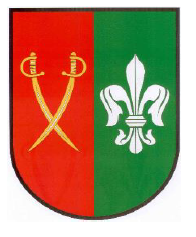 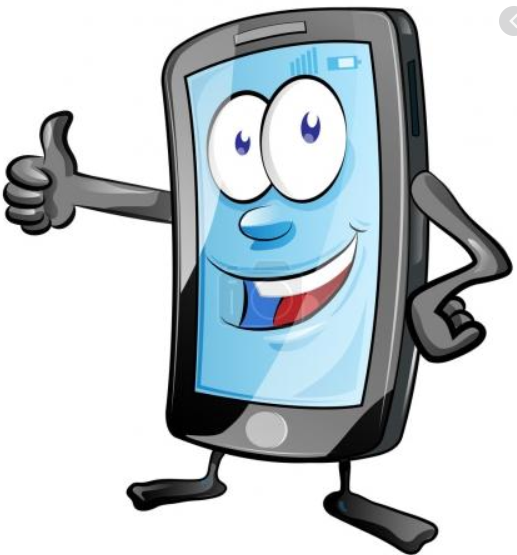 SMS zprávy o aktuálním dění v obciV posledních dnech se ukázalo, jak důležitá je včasná informovanost obyvatel. Chcete od obecního úřadu dostávat informativní SMS zprávy o dění v obci? Co pro to musíte udělat? Momentálně stačí nahlásit jméno, adresu a telefonní číslo paní starostce na telefon 724182433. Prosím volejte během běžné pracovní doby: pondělí – pátek: 09:00 – 15:00. Není nutné se registrovat hned – k odběru zpráv se můžete přihlásit kdykoliv. Bude vytvořen registr zájemců, kteří po uklidnění situace podepíší přihlášku a souhlas se zpracováním osobních údajů. Tuto formu volíme proto, abychom se zasíláním zpráv mohli začít co nejdříve.Tato služba v žádném případě nenahrazuje úřední desku obce ani obecní rozhlas. Informace budou zasílány zaregistrovaným obyvatelům obce a osobám vlastnícím na území obce nemovitost. V rámci této služby je možné registrovat dvě telefonní čísla na jedno číslo popisné domu!Co bude obsahem zpráv:KRIZOVÁ KOMUNIKACEpovodňové nebezpečí, varování před vichřicí, krupobitím či sněhovou kalamitou, upozornění na odstávky vody, elektřiny atd.INFORMACE O DĚNÍ V OBCIpozvánky na kulturní a sportovní akce, přistavení kontejnerů, svoz nebezpečného odpadu, informace o očkování atd.